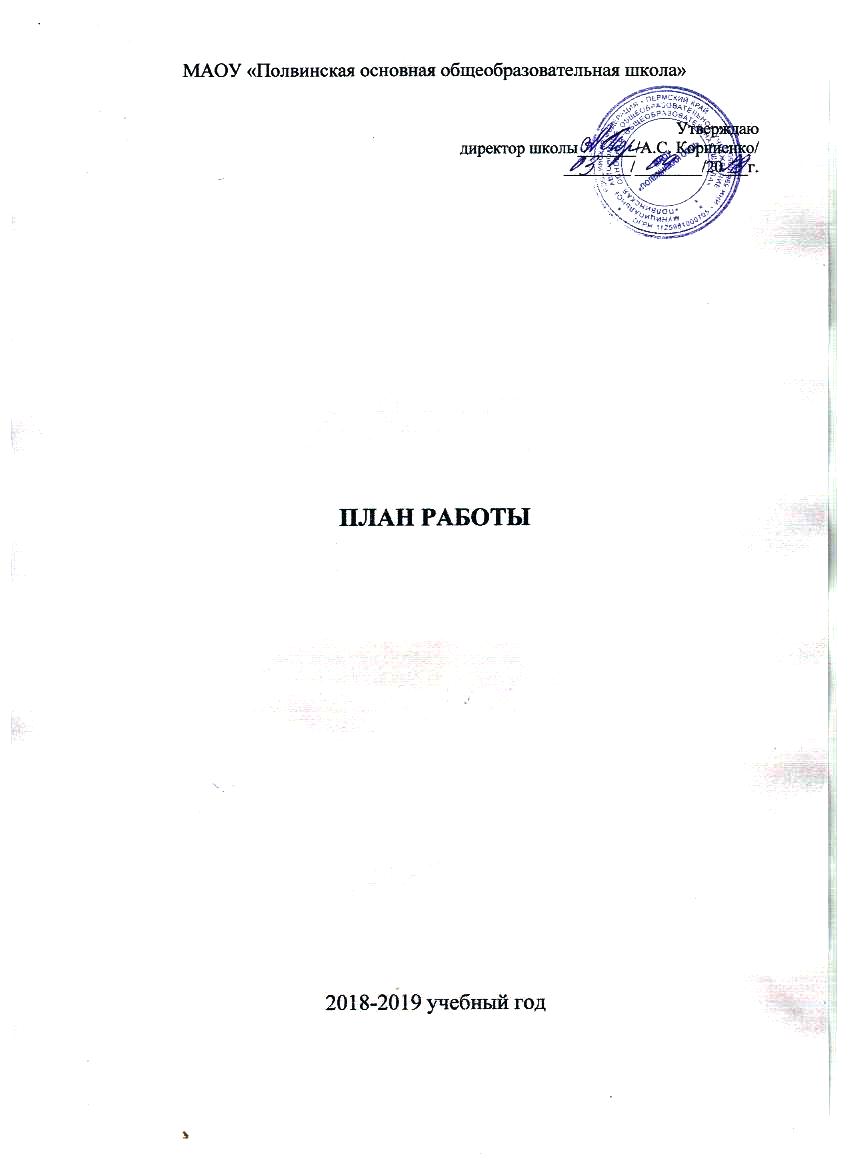 Разделы плана работы МАОУ «Полвинская ООШ» на 2018-2019 учебный годЗадачи и приоритетные направления работы школы на 2018-2019 учебный год.Управленческая деятельностьСовещания при директоре.Педагогические советыВнутришкольный контрольконтроль по всеобучуведение школьной документацииуровень качества образования, состояние преподаванияведение внеурочной деятельности в 1-8 классах, деятельность факультативов, кружковсостояние воспитательной работыэкспертиза качества знаний обучающихся, воспитанниковконтроль за подготовкой к устному собеседованию по русскому языку в 9 классеНОД в дошкольных группах, оздоровление и физическое развитие воспитанниковработа с одаренными детьмиработа со слабоуспевающими детьмиподготовка к итоговой аттестации, всероссийским проверочным работамсостояние методической работы в школе, повышение квалификации педагоговформирование метапредметных, предметных и личностных УУД(ФГОС НО, ОО, ДО)здоровьесбережение, работа секцийработа с неорганизованными детьми дошкольного возрастапрофилактика правонарушенийорганизация питанияорганизация ПБ и ТБ, уроки безопасностиукрепление материально-технической базыОрганизация методической работы в школецели и задачи на 2018-2019 учебный годплан работы МОучебная деятельность, план мероприятий с обучающимися и воспитанниками на 2018-2019 учебный годплан-сетка методической деятельности образовательного процессадеятельность проблемной группыПлан реализации программы воспитания и социализации обучающихся и воспитанников.План работы психологаЗадачи и приоритетные направления работы школы на 2018-2019 учебный годПриоритетные направления образовательного процессаРеализация ФГОС ООО.Внедрение современных педагогических технологий.Создание условий для реализации образовательного процесса.Рост профессионального потенциала  педагогов.Профориентационная работа в образовательном учреждении.Преемственность дошкольного, начального общего, основного общего образования.Тема школы: Построение образовательной деятельности на основе современных образовательных технологий как условие качественного образования, модернизация содержания дошкольного образования в рамках новых стандартов.Цель: обеспечение условий для становления личности обучающихся, воспитанников, качественного образования через внедрение в образовательный процесс современных программ, технологий, методик, форм работы.Задачи: обеспечить гарантии прав детей на получение качественного образования, развитие познавательных и творческих способностей;обеспечить преемственность дошкольного, начального общего, основного общего образования;создать благоприятные условия для развития особенностей обучающихся и воспитанников через повышение уровня профессиональной компетенции педагогов и их квалификации, участие в инновационной деятельности муниципалитета и школы, обеспечение материально-технической базы;повышать мотивацию обучающихся и воспитанников к учебной деятельности через использование современных технологий, методов и форм обучения в образовательном процессе;совершенствовать систему мониторинга учебных достижений обучающихся;продолжить внедрение проектного метода обучения и воспитания обучающихся и дошкольников с целью развития познавательных, творческих способностей, обогащения социального опыта через реализацию игровых проектов;развивать новые формы общественно-семейного взаимодействия для реализации поставленной цели;укреплять и сохранять физическое, психологическое и социальное здоровье обучающихся и воспитанников;совершенствовать работу по профилактике правонарушений;улучшить качество предпрофильной подготовки обучающихся через социальные практики.Управленческая деятельностьСовещания при директореПедагогические советыВнутришкольный контрольЦель контроля:Совершенствовать уровень деятельности ОО, повысить качество образования и воспитания обучающихся и воспитанников, создать условия для успешного обучения и воспитанияКонтроль по всеобучуВедение школьной документацииУровень качества образования, состояние преподаванияКонтроль за подготовкой к устному собеседованию по русскому языку в 9 классеВедение внеурочной деятельности в 1-8 классах. Деятельность факультативов, кружковКонтроль за состоянием воспитывающей деятельностиЭкспертиза качества знаний обучающихся, воспитанниковКонтроль за непосредственно образовательной деятельностью в дошкольных группах, оздоровлением и физическим развитием воспитанников, реализацией коммуникационного процесса.Работа с одаренными детьмиИндивидуальная работа с обучающимисяКонтроль за подготовкой к итоговой аттестации обучающихся 9 класса, всероссийским проверочным работам Контроль за состоянием методической работы в школе и повышением квалификации педагоговКонтроль за формированием метапредметных, предметных и личностных УУД (ФГОС НО, ОО, дошкольного образования)Здоровьесбережение.Контроль за работой секцийПлан спортивных мероприятий на 2018-19 учебный годРабота с неорганизованными детьми дошкольного возрастаЦель работы: повышение педагогической компетентности родителей(законных представителей) в воспитании детей младшего дошкольного возраста.Задачи:- оказание содействия родителям в развитии дошкольников;- социализация детей, не посещающих детский сад;- обеспечение преемственности в воспитании детей в детском саду и семье. Профилактика правонарушенийКонтроль за организацией питанияКонтроль за организацией ПБ и ТБУкрепление материально-технической базыОрганизация методической работы и учебного процессаМетодическая тема школы:«Современный урок как необходимый фактор качества образования».Цель : Совершенствование урока как основной формы организации учебного процесса. Задачи на 2018-2019 учебный год : 1. Изучить затруднения учителей в подготовке и проведении современного урока.  2. Познакомиться с  методическими рекомендациями по проектированию современного урока. 3. Совершенствовать методический уровень проведения всех видов занятий; 4. Организация научно-исследовательской работы учителей и учащихся, подготовка сильных учащихся к предметным олимпиадам и конференциям;5. Повышение качества образования учащихся и развитие их творческих способностей путем использования новых педагогических технологий на уроках;6. Выявление, обобщение и распространение положительного педагогического опыта.План работы МО на 2018 – 2019 учебный годПлан мероприятий с детьми на 2018 – 2019 учебный годПлан-сетка методической деятельности школы на 2018 – 2019 учебный годПрограмма воспитания и социализации обучающихся на 2018 – 2019 учебный годЦель воспитывающей деятельности: создание  условий для развития творческих индивидуальных способностей личности ребенка, формирования человека с высоким самосознанием, обладающего нравственной зрелостью, активной жизненной позицией, способностью ценить себя и уважать других. Задачи воспитательной работы:Формировать у детей уважение к своей семье, обществу, государству, к духовно-нравственным ценностям, к национальному, культурному и историческому наследию;Формировать у учащихся ответственное отношение к своему здоровью и потребность в здоровом образе жизни; прививать культуру безопасной жизнедеятельности, продолжить работу по профилактике вредных привычек;Способствовать развитию у ребенка экологической культуры, бережного отношения к природе; развивать у детей стремление беречь и охранять природу;Вести работу, направленную на профилактику правонарушений и безнадзорности, на основе развития сотрудничества с социальными партнерами, обеспечения межведомственного взаимодействия, совершенствования форм и методов сопровождения несовершеннолетних;Воспитывать у детей уважение к труду, людям труда, трудовым достижениям; содействовать профессиональному самоопределению учащихся;Продолжить работу по приобщению детей к социально-значимой деятельности, создать условия для воспитания у учащихся активной жизненной позиции и ответственности;Дальнейшее развитие и совершенствование системы дополнительного образования в школе;Дальнейшее развитие детского самоуправления, совершенствование работы детских организаций, формирование готовности и способности личности выполнять систему социальных ролей в современном обществе. Содержание духовно-нравственного воспитания школьников:Кто я есть на этой Земле?Мои отношения с Миром (миром людей, природы, вещей).Я – деловой человек, профессионал.Направления воспитательной деятельности:1.Урочная деятельность; 
2. Внеурочная деятельность (культурные практики); 
3. Внешкольная деятельность (социальные и культурные практики); 
4. Семейное воспитание; 
5. Изучение культурологических основ традиционных российских религийРеализация модулей программы  воспитания и социализации:1. Духовно-нравственное воспитание обучающихся:Социальная солидарность, Семья,  Работа с родителямиПрофориентация и социализация обучающихся:Труд и творчество, Человечество, Традиционные российские религииЭкологическая культура, культура здорового и безопасного образа жизни: Природа и искусство, Формирование  навыков ЗОЖ, Спортивно-массовая работаПатриотическое воспитание обучающихся: Патриотизм, ГражданственностьСамоуправлениеНаши традиции и праздникиОдарённый ребёнок: план работы Профилактика безнадзорности и правонарушений среди несовершеннолетнихПлан методического сопровождения воспитательного процессаПлан внутришкольного контроляПЛАН РАБОТЫ ПЕДАГОГА-ПСИХОЛОГА НА 2018-2019 УЧЕБНЫЙ ГОДЦель: Комплексное психолого-педагогическое сопровождение обучающихся и ученических коллективов в образовательном процессе, решение задачи преемственности в работе с детьми дошкольного возраста для успешной подготовки к школьному обучению.Задачи:Создание условий для реализации психологических возрастных и индивидуально-личностных возможностей учащихся. Мониторинг состояния и динамики уровня сформированности универсальных учебных действий у младших школьников в условиях реализации федеральных государственных стандартов нового поколения.Развитие необходимых познавательных процессов у дошкольников, определяющих психологическую готовность к школе.Оказание комплексной психолого-педагогической помощи учащимся в определении своих возможностей, исходя из способностей, склонностей, интересов, состояния здоровья.Диагностика интеллектуальных, личностных, эмоционально-волевых особенностей учащихся, препятствующих нормальному протеканию процесса обучения и воспитания, и осуществление их коррекции. Повышение психологический компетенции всех участников образовательного процесса.Виды работы:психопрофилактикапсихологическое консультированиепсихологическая диагностикакоррекционно-развивающая работаметодическая работаВИДЫ ДЕЯТЕЛЬНОСТИ ПО КЛАССАМПсихологическая диагностикаПсихологическое консультированиеМетодическая работаИз общешкольной  программы «На краю стою» (профилактика суицида)Структурное подразделение МАОУ «Полвинская ООШ» «Детский сад с.Полва»ПЛАН РАБОТЫ на 2018 -2019 учебный год	Годовой план структурного подразделения МАОУ «Полвинская ООШ» «Детский сад с. Полва» (далее - детский сад) является нормативным документом, регламентирующим организацию образовательного процесса в дошкольном образовании  с учетом учебно-методического, кадрового и материально-технического оснащения.      Нормативной базой для составления годового плана являются: Закон Российской Федерации от 26.12.2012г.   «Об образовании» № 273 (п.6. ст.2, п.2.6. ст.32); Приказ Минобразования и науки РФ от 30.08.2013г. № 1014 « Об утверждении Порядка организации и   осуществления образовательной деятельности по основным общеобразовательным программам – образовательным программам дошкольного образования»СанПин 2.4.1.3049-13 «Санитарно-эпидемиологические требования к устройству, содержанию и организации режима работы дошкольных образовательных организаций» (утв. постановлением Главного государственного санитарного врача РФ от 15.05.2013 г. № 26); Приказ Минобразования и науки РФ от 17.10.2013г. № 1155 «Об утверждении Федерального Государственного Образовательного Стандарта Дошкольного Образования» (ФГОС ДО). Устав МАОУ «Полвинская основная общеобразовательная школа» Концепция дошкольного воспитания;Образовательная программа структурного подразделения МАОУ «Полвинская ООШ» «Детский сад с.Полва»; Программа дошкольного образования «От рождения до школы», под ред. Н.Е.Вераксы, Т.С.Комаровой, М.А.ВасильевойЗАДАЧИФормирование познавательных интересов к математике, через взаимодействие с объектами окружающего мира.Совершенствование самостоятельной творческой деятельности детей; развитие предпосылок к восприятию и пониманию мира искусства; формирование интереса к эстетической стороне окружающей действительности.Формирование социально-личностных взаимоотношений с окружающим миром.Работа с кадрами :Аттестация педагогических кадров.Организационно –методическая работа с кадрами:Педагогический час:КОНСУЛЬТАЦИИ  для педагогов:			Взаимодействие с родителямиОформление информационных стендов и консультаций для родителейОбщие родительские собранияСовместные мероприятия АДМИНИСТРАТИВНО-ХОЗЯЙСТВЕННАЯ РАБОТА№ п/пСроки проведенияПовестка совещанияОтветственные1СентябрьГотовность школы к новому учебному году.Кл. рук. Корниенко А.С.1СентябрьСоблюдение техники безопасности и пожарной безопасности в школе.Корниенко А.С., директор школыОтветственный за ПБ1СентябрьОб организации образовательного процесса, режим работы ОУ.  Правила внутреннего трудового распорядка.Укомплектованность учебной литературой.Аттестация и повышение квалификации педагогов на новый учебный год.Организация подвоза обучающихся.Организация питания.Утверждение КТП.Карандашова З.Ф.., зам. директора по УВРДиректор школы1Октябрь 1. Работа классных руководителей, воспитателей дошкольных групп по БДД.Кл. рук., воспитатели дошкольных групп Ответсв. Якобчук Н.В.Об итогах проверки заполнения журналов. НПБ детский садКл. рук., учителя-предметники, зам. по УВРвоспитатель дошкольной группы Об организации работы кружков, спортивных секций. Охват детьми ГР и СОП секциями и кружками. Профилактика правонарушений.Анферова Г.В., и.о. зам. директора по ВР.Руководители кружков и секций.Итоги летней оздоровительной работы (работа экологического лагеря, трудоустройство подростков).Сереброва С.Д., начальник ЛТО.Анферова Г.В.Деятельность психолого-педагогического консилиума (ППк)Зам. директора по УВРСостояние работы по профилактике правонарушений.Анферова Г.В., и.о.зам. по ВР3НоябрьО подготовке к конкурсу «Учитель года – 2019»Зам. директора по УВР Карандашова З.Ф.3НоябрьИтоги работы школы за 1 четверть: -- Анализ проведенных мероприятий с детьми, родителями.- Выполнение учебных программ.- Итоги успеваемости.- Результаты ТОГЭ.Анферова Г.В., и.о. зам. директора по ВРКарандашова З.Ф. зам. по УВРКлассные руководителиИтоги проведения «Месячника Пожилых людей», «Месячника Безопасности».Анферова Г.В..,И.о. зам. директора по ВРКачество организации горячего питания в школе и дошкольных группах.Директор школыРодительский комитетСистема оценки учебных достижений на начальном уровне образованияУчителя начальных классов 4ДекабрьПодготовка к празднованию Нового года. Проведение инструктажей по ТБ, ПБ.Анферова Г.В.Кл. рук.Карандашова З.Ф.(отв. за охрану труда)Петров В.В.4ДекабрьИтоги проверки классных журналов, тетрадей по ТБ.Состояние ведения электронных дневников в начальной школе.Зам. директора по УВР Карандашова З.Ф.Директор школы Корниенко А.С.Анферова Г.В.Попова А.В., учитель информатики4ДекабрьАдаптация обучающихся 1и 5 классов.Зам. директора по УВР Карандашова З.Ф.Директор школы Корниенко А.С.Педагог-психолог4ДекабрьПлан работы на зимние каникулы. ТБ и ПБ во время каникул.Корниенко А.С.Петров В.В., Останин В.С. 5ЯнварьСостояние работы по профилактике правонарушений. Работа с неблагополучными семьями. Итоги рейдов.Классные руководители, воспитатели дошкольных группАнферова Г.В., и.о. зам. директора по ВР5ЯнварьИтоги первого полугодияКарандашова З.Ф., зам по УВР, учителя-предметники5ЯнварьСостояние охраны труда и техники безопасности в школе.Безопасность школьного питания.Антитеррористическая безопасностьОтветствен. по охране трудаКарандашова З.Ф.Корниенко А.С.6февральКачество проведения НОД в дошкольной группе.Карандашова З.Ф.Корниенко А.С.6февральРабота по профориентации в школе и дошкольной группе.И.О. зам. директора по ВРКлассные руководителиВоспитатели дошкольной старшей группы6февральУтверждение плана оздоровительной работы на летний период. Работа ОМЖ и ЛТО.Директор Корниенко А.С.И.О. зам. директора по ВР Анферова Г.В.7мартПредварительное комплектование кадров на 2018-2019 учебный годЗырянова Н.Н., зам. директора по УВРУчителя-предметники7мартИтоги участия детей и педагогов, воспитателей в конкурсах, семинарах, конференциях.Учителя-предметники, классные руководители7мартСостояние внеурочной деятельности спортивно-оздоровительного направленияАнферова Г.В., и.о. зам. по ВР8апрельПредварительные итоги работы педагогического коллектива по повышению качества образованияКарандашова З.Ф.Учителя-предметники8апрельО подготовке к празднованию Дня Победы.Директор Корниенко А.С.И.О. зам. директора по ВР Анферова Г.В.8апрельИтоги работы по преемственности «Детский сад – Школа»Якобчук Н.В., воспитатель д. группы.Цыбина Г.Н., учитель начальных классов8апрельОсновные особенности весенне-летнегосезона, профилактика и предупреждение детского дорожно-транспортного травматизма. Инструктажи по ТБ.Корниенко А.С., директор школыКлассные рук-ли, воспитатели детского садамайПредварительное планирование работы школы на новый учебный год.Корниенко А.С., директор школы Зам. директора по УВР, Карандашова З.Ф.майКачество обучения в 2017-2018 учебном году.Корниенко А.С., директор школы Зам. директора по УВР, Карандашова З.Ф.Выполнение учебных программ.Корниенко А.С., директор школы Зам. директора по УВР, Карандашова З.Ф.Состояние работы по аттестации педагогических работников.Корниенко А.С., директор школы Зам. директора по УВР, Карандашова З.Ф.№ п/пСроки проведенияПовестка педагогического советаОтветственные1АвгустАнализ деятельности школы за 2017-2018 учебный год и приоритетные направления и задачи на 2018-2019 учебный годДиректорЗам. директора по УВРИ.О. зам. директора по ВРвоспитатели детского садаГлавный бухгалтер1АвгустУтверждение плана работы на 2018-2019 учебный годУтверждение НПБ (Положений), рабочих программ на 2018-2019 учебный годДиректорЗам. директора по УВРИ.О. зам. директора по ВР1АвгустУкомплектованность библиотеки учебникамиБиблиотекарь 2декабрьТехнология смыслового чтения как основа развития читательской компетенции, необходимой для продолжения образования и самообразования, подготовки к трудовой и социальной деятельности.Директор школыИ.О. зам директора по ВРУчителя-предметники3Март1.Личностное развитие школьников и воспитанников через взаимодействие школы и семьи.2. Утверждение программ летних формирований.Карандашова З.Ф., зам. директора по УВРАнферова Г.В.И.о. зам. директора по ВР. Педагог-психологВоспитатели дошкольных групп детского садаЛучникова Л.Н., воспитатели дошкольных группИ.О. зам. директора по ВРКлассные рук-лиИ.О. зам. директора по ВР.4МайО допуске обучающихся выпускного класса к государственной (итоговой) аттестации в 2018-2019 учебном году.Утверждение УП на 2019-2020 учебный год.Зам. директора по УВР Карандашова З.Ф.Учителя-предметники5Май О переводе обучающихся.Зам. директора по УВР6Июнь О результатах государственной итоговой аттестации и выдаче документов об образовании.Зам. директора по УВР Карандашова З.Ф.Директор Корниенко А.С.МероприятияСроки Ответственные1. Сверка списочного состава по классамсентябрьДиректор Корниенко А.С.2.Обеспеченность учебникамисентябрьАнферова Г.В., библиотекарь3.Ежедневный контроль  посещаемостив течение годаКлассные руководителиВоспитатели дошкольных групп4.Индивидуальная работа с обучающимисяв течение года по необходимостиКлассные руководители, директор школы, зам. директора по ВР и УВР5.Организация контроля за осуществлением мед. надзора и состоянием здоровьяВ течение годаДиректор школы Корниенко А.С.Классные руководители6.Организация контроля за работой с детьми «группы риска» и СОПВ течение года 1 раз в квартал (2 месяц квартала)Анферова Г.В. и.о. директора по ВРКлассные руководители7.Организация работы с неорганизованными детьми1 раз в квартал(3 месяц квартала)Воспитатели дошкольных групп№ п/пМероприятияСрокиОтветственные1Проверка классных журналов.Цель проверки:Оформление согласно инструкциямПосещаемостьВыполнение программОбъективность четвертных оценок 2 неделя учебного годаПеред окончанием четверти Корниенко А.С.Директор школыКарандашова З.Ф., зам. директора по УВР2Проверка рабочих программ, тематического планированиясентябрьКарандашова З.Ф. зам по УВРКорниенко А.С., директор3Проверка заполнения электронных дневников учащихсяЦель проверки:Системность поверки заполнения электронных дневников классными руководителями 1 раз в четвертьКарандашова З.Ф. 4Проверка журналов (тетрадей) по охране жизни и здоровья, по ППБ1 раз в четвертьАнферова Г.В.и.о. директора по ВР№ п/пМероприятияСрокиОтветственные11. Посещение уроков в рамках адаптации обучающихся 1,5 классов.2. Посещение уроков в рамках внедрения ФГОС на начальном уровне образования и в 5-8 классах Цель посещения:Внедрение современных технологий в образовательный процесс (смыслового чтения, деятельностного подхода).Формирование УУД на уроке Работа в группах, парах (коммуникативные навыки)Качество образовательной деятельности в дошкольных группах1, 2 четверти3 четвертьКорниенко А.С.Директор школыКарандашова З.Ф.  зам. директора по УВРПсихолог И.О. зам. по ВРОтветствен. за методическую работу в детском садуЗам. по УВРПсихологИ.О. зам по ВР3Контроль за подготовкой к ГИА в 9 классе: организация и проведение итоговой аттестации в 9 классе. Устное собеседование как допуск к итоговой аттестации3,4 четвертиКорниенко А.С., директор школыКарандашова З.Ф., зам. директора по УВР4Контрольные работы по плану управления образованияДекабрьМарт Корниенко А.С., директор школыКарандашова З.Ф., зам. директора по УВР5Формирование личностных УУД(1-8 классы)мартКарандашова З.Ф., зам. директора по УВР№ п/пКонтроль ОбучающихсяКонтроль учителейПримечаниеСроки 1Выборочная проверка выразительного чтения у школьниковПроверка оценивания выразительности речи по критериям демоверсииноябрь2Проверка качества монологической речи: коммуникативная задача, ошибки, смысл, логика изложенияПроверка качества монологической речи: коммуникативная задача, ошибки, смысл, логика изложениядекабрь3Оценка результатовОрганизация и проведение пробного устного собеседованияфевраль4Отработка отдельных частей устного собеседованияОценка результатовмартРабота с родителями«Устное собеседование как допуск к итоговой аттестации по русскому языку»Работа с родителями«Устное собеседование как допуск к итоговой аттестации по русскому языку»Октябрь№ п/пМероприятияСрокиОтветственные1Проверка и утверждение рабочих программ внеурочной деятельности, кружков, секций и факультативовЦель: соответствие требованиямСентябрь Анферова Г.В.и.о. зам. директора по ВРКорниенко А.С. , директор2Посещение и анализ занятий кружков и факультативов.Цель посещения:Посещаемость кружков, секций и факультативовРезультативность занятий4 четвертьКорниенко А.С., директор школыКарандашова З.Ф., зам. директора по УВРАнферова Г.В., и.о. зам. по ВР3Реализация внеурочной деятельности в 1-8 классах  Цель:- Соответствие планируемым результатам 2 четвертьКорниенко А.С., директор школыКарандашова З.Ф, зам. директора по УВРАнферова Г.В., и.о. зам. по ВР4Проектная деятельность в рамках внеурочной деятельности. Фестиваль проектов4 четвертьапрельАдминистрация Руководители кружков и внеурочной деятельности№ п/пМероприятиеСрокиОтветственные1Мониторинг результативности воспитывающей  деятельности по критериям:Динамика сформированности нравственных ценностейДинамика изменений личности ребенка в соответствии с заявленной моделью выпускникаМониторинг здоровьяОхват спортивной деятельностьюСоциально-значимая деятельностьДинамика активности обучающихся во внеурочное времяОхват детей группа риска разными видами деятельностиДинамика посещаемости кружков, уроков,  внеурочной деятельностиНаличие статей и отзывов родителей и детей о воспитательной деятельности в ОУДинамика участия родителей в реализации воспитательной деятельностиВ течение годаКорниенко А.С.директорАнферова Г.В., и.о. зам. директора по ВР2Реализация мероприятий по профилактике правонарушений  Сентябрь, апрельНовикова М.И.ПсихологВоспитатели д/сада4Реализация мероприятий по формированию духовно-нравственного воспитаниядекабрьДиректор Корниенко А.С.Анферова Г.В., и.о зам. по ВР№ п/пМероприятия Сроки Ответственные 1Составление плана-графика диагностики обучающихся и воспитанников Сентябрь Карандашова З.Ф., зам. директора по УВР2ВПР во 2,5,6,7 классахОктябрь, апрельКарандашова З.Ф., зам. директора по УВР3 Контрольные работы по материалам МУ «Управление образования»1 и 2 полугодияКарандашова З.Ф., зам. директора по УВР4ТОГЭ в 9 классе (обязательные предметы и предметы по выбору)1 и 2 полугодияКарандашова З.Ф., зам. директора по УВР5Входной мониторинг в дошкольной подготовительной группеноябрьЯкобчук Н.В., старший воспитатель детского сада№ п/пМероприятияСрокиОтветственные1Состояние физкультурно-оздоровительной работы:Посещение физкультурных занятий в дошкольных группахФевральМартКорниенко А.С.Якобчук Н.В. старший воспитатель в детском саду2Проектная деятельность воспитанников дошкольных группВ течение марта, апреляКарандашова З.Ф., зам. директора по УВР3Образовательная деятельность в рамках реализации образовательной программы детского садаНоябрь, апрельЗам. директора по УВРДиректор школы№ п/пМероприятияСрокиОтветственные1Составление программы с одаренными детьми.Планирование и организация факультативных и элективных курсов, профильной подготовки1 четвертьКарандашова З.Ф., зам. директора по УВР Анферова .В., и.о. зам. по ВР2Участие в олимпиадах, конкурсах и других мероприятияхВ течение годаДиректор школыЗам. директора по УВРКл. рук-ли3Контроль за подготовкой к фестивалю «Мой проект»апрельАдминистрацияКлассный руководительУчителя-предметники4Фестиваль  «Мой проект»апрельАдминистрацияКлассный руководительУчителя-предметники№ п/пМероприятияСрокиОтветственные1Составление списка обучающихся, требующих индивидуальной работы (по итогам прошлого года)сентябрьКарандашова З.Ф., зам. директора по УВР Кл. рук-ли2Собеседование с педагогами по итогам четверти и результатам работы со слабоуспевающими детьмиВ течение годаДиректор школыЗам. по УВРКл. рук-ли3Психологические тренинги для формирования мотивации к учебной деятельности ежемесячноПсихолог Новикова М.И.4Подготовка уведомлений для родителей об учебе детейежемесячноАдминистрацияКлассный руководительУчителя-предметники5Индивидуальная работа на уроке постоянноУчителя-предметники№ п/пМероприятияСрокиОтветственные2Оформление уголка и составление графика консультаций экзаменовЯнварь, 3 четвертьКарандашова З.Ф., зам. директора по УВР 3Подготовка нормативно-правовой базы по подготовке к экзаменамВнутренний мониторинг подготовки к всероссийским проверочным работам Январь, февральКарандашова З.Ф., зам. директора по УВР 4Тренировочные пробные экзамены по выборуНоябрь, март Карандашова З.Ф., зам. директора по УВР № п/пМероприятияСрокиОтветственные1Защита проектов по методической теме1 четвертьКарандашова З.Ф., зам. директора по УВР 2Проведение методических совещанийПо четвертямКарандашова З.Ф., зам. директора по УВР 3Обучение преподавателей на курсах повышения квалификацииПо плану управления образованияКорниенко А.С., директор школыКарандашова З.Ф., зам. директора по УВР 4Аттестация педагогических работников (подготовка документов)По плану ОУ и управления образованияКарандашова З.Ф., зам. директора по УВР № п/пМероприятияСрокиОтветственные1Посещение уроковЦель:Формирование коммуникативных, личностных УУДВ течение года по плануКорниенко А.С., директор школыКарандашова З.Ф., зам. директора по УВР 2Формирование портфолио обучающихся 1,2,3,4,5,6,7,8 классов и воспитанников дошкольных групп4 четвертьКорниенко А.С., директор школыКарандашова З.Ф., зам. директора по УВР Классные рук-лиВоспитатели дошкольных групп3Оценка достижений обучающихся 1,2,3,4,5,6,7,8 классов и воспитанников дошкольных группВ течение годаПедагоги, классные руководители 1,2,3,4,5,6,7 классовВоспитатели дошкольных групп№ п/пМероприятияСрокиОтветственные1Утверждение расписания секций и списочного состава участников секцийСентябрь Корниенко А.С.Анферова Г.В.Останин В.С., рук-ль секций2Контроль за режимом и соблюдением техники безопасности, санитарно-гигиенических норм при проведении секций.В течение годаАнферова Г.В.3Посещение кружков спортивной направленности с целью выявления фактической наполняемости 1, 4 четвертьАнферова Г.В.4Контроль за качеством питания2 четвертьКорниенко А.С., директор школыРодительский комитет5Мониторинг участия в спортивных соревнованияхВ течение годаТренер школы№ п/пмероприятиеПримерная дата проведения1Осенний легкоатлетический кросс7 сентября2Турнир по минифутболу12 октября3Соревнования по баскетболу и волейболу19, 26 октября4Спортивный конкурс «Старты надежд»16 ноября5Шахматно-шашечный турнир30 ноября6Легкоатлетическое троеборье7 декабря7Лыжные гонки25 января8Конкурс «Баскетбольный снайпер»15 февраля9Легкоатлетическое многоборье15 марта10Весенний кросс26 апреля11Турнир по футболу «Кожаный мяч»17 мая12Спартакиада летних формирований июнь№ п/пМероприятияСрокиОтветственные1Изучение портрета семьисентябрьВоспитатели дошкольных групп2Методы и средства сохранения  физического и психического здоровья детейоктябрьЯкобчук Н.В., воспитатель3Социально-личностное развитие неорганизованных детейноябрьВоспитатели дошкольных групп4Проблемы речевого развития детей и их устранение (для родителей)декабрьВоспитатели дошкольных групп5Игровая деятельность детей раннего возрастаянварьВоспитатели дошкольных групп6Организация изобразительной деятельностифевральВоспитатели дошкольных групп7Музыкальное развитие детеймартВоспитатели дошкольных групп8Подвижные игры и игровые упражненияапрельВоспитатели дошкольных групп1Обновление и корректировка базы данных по неблагополучным семьям и детям, находящимся в «группе риска» и СОПежемесячноИ.о.зам. по ВР2Корректировка и создание программ индивидуального сопровождения детей, находящихся в «группе риска»1-10 сентябряКлассные руководители3Заседания Совета профилактики1 раз в четверть и по заявлениямИ.о.зам. по ВР4Анализ и рекомендации по составлению программ индивидуального сопровожденияоктябрьСовет профилактики5Снятие и постановка на учёт в «группу риска», ежемесячный и ежеквартальный мониторинг «группы риска»В течение годаСовет профилактики6Индивидуальные беседы с родителями детей, стоящих на учёте в «группе риска»февральСовет профилактики7Родительское собрание «Профилактика правонарушений и наркомании  среди несовершеннолетних» с приглашением инспектора ИДНоктябрьСовет профилактики8Тематические  классные часы «Закон и порядок»1 раз в полугодиеКлассные руководители9Рейды в вечернее время по общественным местам (исполнение закона Пермского края) с привлечением родительской общественностиВ течение годаИ.о.зам. по ВР, общешкольный родительский комитет10Беседы  психолога «Как избежать конфликтов»В течение годапсихолог11Оформление и обновление стенда «Телефон  доверия»ноябрьИ.о.зам. по ВР12Анкетирование подростков на наркозависимость ноябрьпсихолог13Родительское собрание «Проблемы и опасности подросткового периода. Психология самовыражения подростка»декабрьпсихолог14Родительское собрание «вредные привычки и подростковая среда»мартпсихолог15Комплекс занятий по профилактике социально опасного поведения обучающихся и нравственно - половому воспитанию в 8-9 классахВ течение годапсихолог16Обследование социально-дезадаптированных несовершеннолетнихВ течение годапсихолог17Консультирование родителей по вопросам воспитания детей, имеющих проблемы в обучении и отклонения в поведенииВ течение года по запросупсихолог18Консультирование учащихся, находящихся в трудной жизненной ситуацииВ течение года по запросупсихолог19Привлечение инспектора ИДН  и участкового инспектора  к реализации плана по профилактике правонарушений и преступлений: участие в работе общешкольных родительских собраний, совместные рейды в неблагополучные семьи, групповые и индивидуальные беседы с обучающимисяВ течение года И.о.зам.по ВР20Тематические классные часы по формированию ЗОЖ1 раз в четвертьКлассные руководители21Физкультурно-оздоровительные и спортивно-массовые мероприятия по плануВ течение годаУчителя физ.воспитания22Организация работы объединений дополнительного образованияВ течение годаИ.о.зам.по ВР23Посещение семей обучающихся1 раз в четвертьКлас.руководители№ п/пМероприятия Сроки Ответственные 1Создание бракеражной комиссии, НПБ по питаниюСентябрь Директор Корниенко А.С.2Соответствие технической базы в столовойоктябрьКорниенко А.С.3Соответствие норм питанияКаждую четвертьРодительский комитет4Качество питанияКаждую четвертьРодительский комитет№ п/пМероприятияСрокиОтветственные1Проверка журналов по ПБ и ТБЦель: сохранение жизни и здоровья детей и работников организации1, 2, 3,4четвертиКорниенко А.С., директор школыАнферова Г.В., и.о. зам. по ВР2Сдача экзаменов педагогами по соблюдению правил ТБ1, 4 четвертьКорниенко А.С., директор школыОтветственный за охрану труда3Оформление уголков по ПБ и ТБ1 четвертьОтветственные№ п/пМероприятияСрокиОтветственные1Инвентаризация по школеноябрьЗав. кабинетамивоспитатели дошкольных групп2Контроль за сохранностью мебели, техникиВ течение годаЗав. кабинетами, завхоз3Проведение технического обслуживания АРМВ течение годаЗав. кабинетами, техник4Благоустройство школьной территорииЛето Завхоз, директор школы, учитель биологии5Исправность отопления, водопровода, канализацииВ течение годаЗавхоз, кочегары6Приобретение  АРМов для компьютерного классаПри наличии финансовых средств Корниенко А.С.7Обустройство стадионаПо возможности. При наличии финансовых средствКорниенко А.С., директор школы8Обогащение предметно-развивающей среды в дошкольных группахПри наличии финансовых средствКорниенко А.С., директор школы9Приобретение учебной литературы№МероприятияСрокиОтветственные1Диагностические и контрольные работыВ течение годаЗам. по УВР2Методическое совещание Требования к рабочей программе.Новые формы организации методической работы в школеоктябрь Зам. по УВР4Методическое совещание «Адаптация обучающихся в 1 и 5 классах»ДекабрьЗам. по УВРКлассные руководители 1 и 5 классовУчителя-предметники5Методическое совещание «Мотивация учебной деятельности»февральЗам. по УВРПсихолог6Методическое совещание «Анализ работы за учебный год. Реализация проектов по темам самообразования»Апрель Зам. по УВРУчителя и воспитатели дошкольных групп7Выпуск информационных листов в учительскойВ течение годаЗам. по УВР8Учебная декада (школьный этап олимпиады)октябрьЗам. по УВР9Фестиваль школьных проектовапрельЗам. по УВР10Конкурс «Учитель года - 2018»Ноябрь - февральЗам. по УВР11Взаимопосещение уроков у коллегВ течение годаУчителя 12Прохождение КПКВ течение годаЗам. по УВРУчителя13Работа по темам самообразованияВ течение годаЗам. по УВРУчителя14Работа педагогов по методической теме ОУВ течение годаЗам. по УВРУчителя 15Аттестация педагогических работниковОктябрь - апрельЗам. по УВР16Работа проблемной группы1 раз в четвертьРук-ль проб. группы, Зам. по УВР№МероприятияСрокиОтветственные1Учебная декада (школьный этап олимпиады)Октябрь Зам. по УВРУчителя-предметники2Конкурс-игра «Лис – любитель истории» для 2 – 9 классов18 октября Зам. по УВРУчитель истории3Всероссийская олимпиада школьников (муниципальный этап)Ноябрь – декабрьЗам. по УВРУчителя-предметники4Конкурс-игра «Русский медвежонок» (русский язык и языкознание) для 2 – 9 классов15 ноября Зам. по УВРУчителя русского языка5«АСТРА» - Международный природоведческий + астрономия + дошкольники до 9 класса21 ноябряЗам. по УВРУчителя, восп-ли ДОО6Конкурс-игра «Чеширский кот» (английский язык) для 5 – 9 классов13 декабря Зам. по УВРУчитель английского языка7Конкурс учебно-исследовательских работ (школьный этап)январьЗам. по УВРучителя8Конкурс учебно-исследовательских работ (муниципальный этап)Январь - февральЗам. по УВРучителя9Конкурс-игра «Енот» (естественные науки) для 2 – 9 классов14  февраляЗам. по УВР учителя физики, биологии10Конкурс-игра «Кенгуру» (математика) для 2 – 9 классов14 мартаЗам. по УВРУчитель математики11Конкурс-игра «Почемучка» для 1 – 4 классов18 апреляЗам. по УВРУчителя нач. классов12Фестиваль школьных проектов (4 – 6 классы)13 мая Зам. по УВРУчителя-предметники Контроль и руководствоСентябрьОктябрьНоябрьКонтроль и руководствоМетодическое совещание 1) Требования к составлению рабочей программы педагога2) Новые формы организации методической работы в школеПроверка рабочих программ по предметам.Онлайн тестирование в 7-8 кл по математикеПроверка заполнения журналов (соблюдение методических рекомендаций);Обеспеченность учебникамиРабота со слабоуспевающими (по итогам месяца – индивидуальные беседы)Отчет ОО-1Планирование МР и ПГ.Посещение уроков в 1 и 5 классах (адаптация обучающихся в школе);Входная диагностика (1 – 5 классы);Проведение школьных игр («Марафон Знаний», школьный этап олимпиады по предметам);Пробные  ОГЭ в 9 классеРабота со слабоуспевающими (по итогам месяца – индивидуальные беседы)Подготовка к аттестации педагогических кадров.Посещение уроков.Методическое совещание «Формирование оценки и самооценки в условиях реализации ФГОС на уроке»Проведение учебной декадыАнализ итогов 1-ой четверти.Проверка классных журналов (объективность выставления оценок).Посещение уроков в 1, 5 классах в рамках адаптации, реализация ФГОС.Участие в муниципальном туре всероссийской олимпиады школьников.Подготовка к конкурсу «Учитель года - 2017» (школьный этап).Контроль и руководствоДекабрьЯнварьФевральКонтроль и руководствоПроведение полугодовых контрольных работ по графику РМО.Диагностика (I  полугодие) в 2 – 4, 8 классах.Посещение уроков.Проведение школьного этапа конкурса «Учитель года - 2017»Работа со слабоуспевающими (по итогам месяца – индивидуальные беседы)Методическое совещание «Адаптация обучающихся в 1 и 5 классах»Анализ итогов 1-го полугодия.Подготовка к конкурсу «Учитель года - 2017» (муниципальный этап)Выбор и подготовка к экзаменам.Проведение предметных недель.Конкурс учебно-исследовательских работ.Районный этап конкурса «Учитель года – 2017»ВШК в 9 классе (сдача зачётов и подготовка к экзаменам)Работа со слабоуспевающими (по итогам месяца – индивидуальные беседы)Методическое совещание «Мотивация учебной деятельности   »Контроль и руководствоМартАпрельМайКонтроль и руководствоПроверка классных журналов (прохождение программного материала)Диагностические работы в 1 – 5 классахПроведение предметных недельПробные  ГИА в 9 классеРабота со слабоуспевающими (по итогам месяца – индивидуальные беседы)Анализ итогов III четверти.Методическое совещание ««Здоровье сберегающие подходы в организации учебно-воспитательного процесса»Контроль за сдачей зачётов обучающимися 9 класса.Выполнение норм факультативных занятий.Предварительная успеваемость обучающихся 9 классаПроведение контрольных работ по графику РМО.Работа со слабоуспевающими (по итогам месяца – индивидуальные беседы)Фестиваль школьных проектовМетодическое совещание «Анализ работы за учебный год. Реализация проектов по темам самообразования».Ведение классных журналов.Итоги успеваемости.Подготовка к ГИА и начало экзаменов.Всероссийские проверочные работы.Итоговые диагностические работы в 1 – 4, 8 классахКонтроль и руководствоИюньКонтроль и руководствоГИА – 9Собеседование по итогам учебного года и задачам на следующий учебный год.Анализ и сдача итогов учебного года.Оформление документацииОперативный контрольПо сигналам обучающихся, учителей, родителей.№ п/пмероприятиясрокиответственные1Тематические классные часы о национальном единстве «Братских народов союз вековой»1 раз в полугодиеКлассные руководители, учителя истории, обществоведения, географии2Тематические классные часы, направленные на развитие нравственных и духовных качеств (справедливость, доброта, милосердие, честь, честность, достоинство)  1 раз в четвертьКлассные руководители3Месячник пожилых людей октябрьКлассные руководители, зам. по ВР4Тимуровская работа (помощь престарелым)Октябрь, майКлассные руководители5Экологические акции (чистота села, школьной территории, посадка деревьев)Сентябрь-октябрь, май- июньКлассные руководители, учителя технологии, воспитатели летних формирований и ГПД6Шефская работа (детский сад, начальная школа)1 раз в месяцКлассные руководители, воспитатель ГПД7Неделя  добрых делдекабрьЗам. по ВР, классные руководители8Классные часы, посвященные Всемирному Дню защиты животных.ОктябрьКлассные руководители9День защиты детей: праздничное открытие лагерной сменыиюньНачальник ЛДП10Тематические классные часы о семье и семейных ценностях1 раз в четвертьКлассные руководители11Акция «Письмо к любящим родителям»1 раз в четвертьКлассные руководители, зам по ВР12Родительское просвещение 1 раз в четвертьКлассные руководители, администрация школы13Конкурс проектов «История моей семьи»апрельКлассные руководители, зам по ВР, Зырянова Н.Н.14Классные родительские собрания1 раз в четвертьКлассные руководители15Конкурс проектов «Лучшая на свете», посвящённый Дню матери ноябрьКлассные руководители, зам по ВР16Акция  «Звёздный дождь»: награждение родителей активистов и отличниковапрельЗам. по ВР17Деятельность общешкольного и классных родительских комитетовВ течение годаПредседатели родительских комитетов и классные руководители18Семейные весёлые стартыноябрьУчителя физкультуры19Создание родительских комитетов класса. Ознакомление с положением о родительском комитете.сентябрьКлассные  руководители20Составление совместного плана деятельности по воспитанию учащихся.сентябрьКлассные руководители21Классные родительские собрания1 раз  в четвертьКлассные руководители22Ролевые игры "Как избежать конфликтов в семье?" В течение года Классные руководители23Общешкольные родительские собрания:1. «Школа доступных возможностей»: Организация  образовательного процесса в школе- Анализ работы школы за 2016-2017 учебный год. - Материально – техническая база школы.- Рейтинг школы на образовательном пространстве.12 октябряАдминистрация ПООШ, педагоги232. «Взаимодействие семьи и школы в духовно-нравственном становлении детей»08 февраля233. «Вот и стали мы на год взрослее!»- итоги уходящего учебного года- летняя занятость обучающихся18 мая24Встречи с работниками здравоохранения, Центра практической психологии, Центра планирования семьи1 четвертьАдминистрация ПООШ25Подготовка и празднование семейных праздников В течение года Классные руководители26Праздники родителей с детьми: Новый год,  8 Марта, День семьи и др.В течение года Классные руководители27Организация и проведение совместных экскурсий, походов. В течение года Классные руководители28Создание семейного альбома (мини-проекты)В течение года Классные руководители29Уроки семьи и семейных ценностей.В течение года Классные руководители30Уроки этики и психологии семейной жизни, мероприятия по гендерному воспитанию школьников.В течение года Классные руководители31Отчет о совместной работе детей и родителейПо итогам четвертиАдминистрация ПООШ32Обследование семей и изучение возможностей  семьи.сентябрьКлассные руководители33Психолого-педагогическое просвещение родителей: информационные встречи, уроки семейной любви, лекции1 раз в четвертьКлассные руководители, администрация школы34«Звёздный дождь»: праздник для родителей одарённых детейапрельАдминистрация школы35Работа с семьями учащихся, состоящих на внутришкольном контроле.В течение года Классные руководители, Совет профилактики, зам.по ВР36Демонстрация презентаций ко Дню материНоябрьЗам.по  ВР37Предновогодние весёлые старты: совместное мероприятиедекабрьКлассные руководители, физрук38Посещение семей учащихся1 раз в четвертьКлассные руководители39Индивидуальные встречи и консультацииПо мере необходимостиКлассные руководители, администрация школы40Выставка рисунков "Моя семья" 27 апреляУчитель изо41Составление и описание генеалогических древ  семей.апрельУчитель  истории, обществознания, классные руководители42Изучение отношения родителей к воспитывающей деятельности ОУ и предложений по ее улучшению: анкетирование.1 и 3 четвертиКлассные руководители43Памятки, рекомендации по воспитанию детей.В течении годаКлассные руководители, администрация школы44Использование видеоматериалов, компьютерных презентаций и др.ресурсов Интернет  в педагогическом  просвещении родителей.В течении годаКлассные руководители, администрация школы, техник кабинета информатики45Приглашение родителей и детей на Совет профилактики, ОКДНПо мере необходимостиКлассные руководители, администрация школы46Встречи с инспектором ИДН по вопросам профилактики правонарушений В течении годаКлассные руководители, администрация школы№ п/пмероприятиясрокиответственные1Организация дежурства по школеВ течение годаКлассные руководители, зам. по ВР2Организация дежурства в классе и в столовойВ течение годаКлассные руководители3Организация летней практикиМай-августЗав.УОУ4Работа хозяйственных комиссий в активе классовВ течение годаКлассные руководители5Тематические классные часы «Учись учиться»1 раз в четвертьКлассные руководители6Тематические классные часы «Шаг длинною в жизнь», посвящённые профессиональному самоопределению1 раз в четвертьКлассные руководители7Встречи с представителями различных профессий и студентами учебных заведенийВ течение годаКлассные руководители8Организация социальных практик (профессиональных проб) в 8 классе2-е полугодиеКлассный руководитель 8 класса9Ориентационный курс в 8 классеВ течение года10Курсы по выбору для 8 класса2-е полугодиеЗам. по УВР11Благоустройство и озеленение школьной территорииСентябрь, майКлассные руководители, зам. по ВР, учителя технологии12Облагораживание пришкольной территории и работа на цветникахМай -сентябрьучителя технологии13Классные часы, посвященные Дню космонавтики АпрельКлассные руководители14Тематические классные часы «Многообразие культур и народов»В течение годаКлассные руководители, учителя истории, обществоведения, географии15Тематические классные часы «Прогресс человечества»В течение годаКлассные руководители16Тематические классные часы «За мир во всём мире»В течение годаКлассные руководители17Тематические классные часы «Религии мира»1 раз в полугодиеКлассные руководители, учителя обществоведения, истории, географии18Изучение курса «Основы мировых религий» в 4 классеВ течение годаУчитель истории и обществознания19Трудовой десант «Сохраним свою церковь»Май-июньКлассные руководители, воспитатели летних формирований20Тематические классные часы «История церкви св. Мариамны в родном селе», «История создания часовни в посёлке Косогоры»В течение годаКлассные руководители, библиотекари 21Экскурсии в Свято-Никольскую церковь (г.Кудымкар), Белогорский монастырьВ течение годаКлассные руководители22Встречи со священниками Кудымкарской епархииВ течение годаЗам. по ВР№ п/пмероприятиясрокиответственные1Организация экскурсий и наблюдений В течение годаВоспитатель ГПД, учителя природоведения, начальных классов2Уход за школьным цветникомАпрель-октябрьУчителя биологии и технологии3Осенний балоктябрьЗам. по ВР4Тематические классные часы «Природа и искусство», «Экологическая безопасность» В течение годаКлассные руководители5Экологические акцииСентябрь, май-июньКлассные руководители, воспитатели летних формирований и ГПД6Конкурсы рисунков, фотоконкурс «Родная земля», «Природа и мы»1 раз в полугодиеУчитель изо7Создание фитомодулейВ течение годаЗав.учебными кабинетами, учитель технологии8Фотоконкурс «Я люблю свой край»февральЗам. по ВР9Тематические классные часы, посвящённые Году экологии (2017 г.)1 полугодиеКлассные руководители10Тематические классные часы по формированию ЗОЖ1 раз в четвертьКлассные руководители11Физкультурно-оздоровительные и спортивно-массовые мероприятия по плануВ течение годаУчителя физ.воспитания12Организация и проведение физкультминутокВ течение годаУчителя-предметники13Родительское просвещение (родительские собрания, выпуск листовок и памяток)1 раз в четвертьКлассные руководители, зам. по ВР14Месячник безопасности детей20 августа -20 сентябряКлассные руководители, зам. по ВР, учителя ОБЖ, изо и физкультуры15Военно-патриотическая декада 13-23 февраляУчитель ОБЖ и физкультуры, зам. по ВР16Конкурс рисунков «Мы – за здоровый образ жизни!»В течение годаУчитель ИЗО, учителя нач.школы17Оздоровление обучающихся в летний периодМай-сентябрьКлассные руководители, администрация школы, воспитатели летних формирований18Деятельность спортивных секцийВ течение годапедагог- тренер19Прогулки, экскурсии, труд и игры на свежем воздухеВ течение годаВоспитатель ГПД,организаторы внеурочной деятельности, педагог ШСС20Медицинский осмотр обучающихся1 четвертьФАП21 Конкурс детских рисунков «Рисуем безопасность»До 20 сентябряУчитель изо22Всемирный день борьбы со СПИДом: классные часы2 декабряКлассные руководители23Всемирный день здоровья – Весёлые старты среди сборных  команд села и школы7 апреляУчителя физкультуры24Организация горячего питанияАвгуст-сентябрьАдминистрация школы25Осенний легкоатлетический кросссентябрьпедагог- тренер26Турнир по минифутболу октябрьпедагог- тренер27Соревнования по баскетболу и волейболуоктябрьпедагог- тренер28Спортивный конкурс «Старты надежд»ноябрьпедагог- тренер29Шахматно-шашечный турнирноябрьпедагог- тренер30Легкоатлетическое троеборьедекабрьпедагог- тренер31Лыжные гонки январьпедагог- тренер32Конкурс «Баскетбольный снайпер»февральпедагог- тренер33Легкоатлетическое многоборьемартпедагог- тренер34Легкоатлетическая эстафетаапрельпедагог- тренер35Турнир по футболу «Кожаный мяч» майпедагог- тренер36Спартакиада летних формирований июньпедагог- тренер37Силовая гимнастикафевраль педагог- тренер38Спортивный конкурс, посвящённый 8 мартамартпедагог- тренер38Реализация плана мероприятий по Году экологии в течение годаадминистрация, классные руководители, педагоги№ п/пмероприятиесрокиответственные1Всероссийский урок знаний01.09Классные руководители2Парламентский урокПо плану Управления образованияКлассные руководители, учитель обществоведения3Урок России: ко Дню Всенародного единства4 ноябряКлассные руководители, учитель истории4Уроки правовых знаний1 раз в четвертьКлассные руководители, учитель обществоведения5Военно-патриотическая декада (по отдельному плану). Конкурс «Ребята настоящие»14-20 февраляУчителя ОБЖ и физкультуры6Декада памяти ко Дню Победы в Великой Отечественной войне (по отдельному плану)1-9 маяУчителя ОБЖ и физкультуры7Тематические классные часы «С днём рождения, Пермский край!»1 декабряКлассные руководители8Работа факультативов по краеведению В течение годаУчителя-предметники9Тематические классные часы «Сердцу милый уголок»В течение годаКлассные руководители10Экскурсии в музеи и театры гг. Кудымкара, Перми и Пермского краяВ течение годаКлассные руководители11День коми-пермяцкого языка: классные часы17 февраляКлассные руководители, учитель литературного краеведения12Тематические классные часы, посвящённые Дню Победы16 апреля – 2 маяКлассные руководители13Тематические  классные часы «Закон и порядок»1 раз в полугодиеКлассные руководители14Работа кружков и секцийВ течение годаРуководители объединений дополнительного образования15Встречи с инспектором ИДН, участковым инспектором1 раз в полугодиеЗам. по ВР16Встречи с инспектором ГИБДД1 раз в полугодиеЗам. по ВР17Классные часы, посвященные Международному дню прав человека.11 декабряКлассные руководители18Классные часы «Мы такие разные, но мы вместе!», посвящ.  Международному Дню мира. СентябрьКлассные руководители 19Месячник безопасности детейсентябрьКлассные руководители, учитель ОБЖ, зам. по ВР 20Конкурс детских рисунков на пожарно-спасательную тематику октябрьУчитель изо21Вводный инструктаж учащихся по соблюдению ПДД. Доведение до учащихся особенностей дорожной обстановки в районе. сентябрьЗам. по ВР22Безопасность людей на водных объектах: инструктажНоябрь, апрельКлассные руководители23Конкурс «Безопасное колесо»майУчитель ОБЖ24Конкурс «Школа безопасности»апрельУчитель ОБЖ25Составление схемы безопасного маршрута каждого обучающегося от дома до школы и обратно.сентябрьРодительский комитет, классные руководители26Экскурсия по улицам села с целью изучения дорожно-транспортной обстановкисентябрьВоспитатель ГПД27Обновление стенда по безопасности дорожного движениясентябрьУчитель ОБЖ№ п/пмероприятиясрокиответственные1Организация дежурства по школеВ течение годаКлассные руководители, зам. по ВР2Организация дежурства в классе и в столовойВ течение годаКлассные руководители3Создание органов самоуправления в классахсентябрьКлассные руководители4Создание актива школысентябрьЗам. по ВР5Разработка и утверждение плана работы актива школысентябрьЗам. по ВР6Ученические собрания1 раз в полугодиеКлассные руководители7Участие актива школы в подготовке и проведении общешкольных мероприятийВ течение годаЗам. по ВР№ п/пмероприятиясрокиответственные1День знаний01.09Зам. по ВР2День учителя. Акция «#Рябину учителям». 05.10Зам. по ВР, 5 класс3Осенний балоктябрьЗам. по ВР, 7,9 классы4Учебная декада сентябрьЗам. по УВР5Новогодняя сказка29 - 30.12Зам. по ВР, 5, 7, 9 классы6День святого Валентина. Праздничная почта.14.02Зам. по ВР, 6 класс7День защитника Отечества (23.02)февральЗам. по ВР, 8 класс8Международный женский день(08.03)мартЗам. по ВР, 7, 9 класс9Последний звонок25.05Зам. по ВР, 9 класс10Прощание с начальной школой16.05Зам. по ВР, 4 класс11Праздник Чести и гордости28.05Зам. по ВР, 5,6 классы12Вечер школьных друзей03.02Зам. по ВР, 9 класс№ п/пмероприятиясрокиответственные1Изучение интересов и склонностей учащихся: уточнение критериев всех видов одаренностиСентябрь-октябрьКлассные руководители, психолог2Составление индивидуальных планов работы с одаренными детьмиСентябрь-октябрьУчителя-предметники3«Марафон знаний»ОктябрьЗам. по УВР4Всероссийская школьная предметная олимпиадаоктябрь-декабрьЗам. по УВР5Конкурс исследовательских работДекабрь-январьЗам. по УВР6Конкурс учебных проектовЯнварь-февральЗам. по УВР, по ВР7Работа с Портфолио учащихся, результаты достиженийАпрель-майКлассные руководители8Праздник Чести и гордости30 маяЗам. по ВР9Консультации психолога по поддержанию психологической стабильности, психорегуляции, творческого саморазвитияВ течение годапсихолог10Конкурсы «Знаток истории», «Грамотей», «Русский медвежонок», «Кенгуру» и пр.В течение годаУчителя – предметники, зам. по УВР№ п/пмероприятиясрокиответственные1Обновление и корректировка базы данных по неблагополучным семьям и детям, находящимся в «группе риска»1-10 сентябряЗам. по ВР2Корректировка и создание программ индивидуального сопровождения детей, находящимся в «группе риска»1-10 сентябряКлассные руководители3Заседания Совета профилактики1 раз в четверть и по заявлениямЗам. по ВР4Анализ и рекомендации по составлению программ индивидуального сопровожденияоктябрьСовет профилактики5Снятие и постановка на учёт в «группу риска», ежемесячный и ежеквартальный мониторинг «группы риска»В течение годаСовет профилактики6Индивидуальные беседы с родителями детей, стоящих на учёте в «группе риска»февральСовет профилактики7Индивидуальное консультирование родителей «Профилактика правонарушений и наркомании  среди несовершеннолетних» с приглашением инспектора ИДН1 раз в полугодиеСовет профилактики8Тематические  классные часы «Закон и порядок»1 раз в полугодиеКлассные руководители9Рейды в вечернее время по общественным местам (исполнение закона Пермского края) с привлечением родительской общественностиВ течение годаЗам. по ВР, общешкольный родительский комитет10Беседы  психолога «Как избежать конфликтов»В течение годапсихолог11Листовки  «Телефон  доверия»ноябрьЗам. по ВР12Беседы с подростками и родителями  о наркозависимости ноябрьПсихолог, кл. рук-ли13Классные родительские собрания «Возрастные особенности детей и подростков»декабрьпсихолог№ п/пмероприятиясрокиответственные1Анализ программ воспитывающей деятельностиоктябрьЗам.по ВР2Анализ программ индивидуального сопровождения обучающихся «группы риска»ноябрьЗам.по ВР3Мониторинг эффективности воспитательного процесса2 раза в годЗам.по ВР4Посещение классных часов1 раз в месяцЗам.по ВР5Посещение занятий кружков1 раз в четвертьЗам.по ВР6Посещение занятий спортивных секций1 раз в четвертьЗам.по ВР7Педагогический советПо плану школыЗам.по ВР8Совещания при директореПо плану школыЗам.по ВР9Диагностика уровня воспитанности и тревожности обучающихся1 раз в полугодиепсихолог10Анализ эффективности работы с родителями1 раз в полугодиеЗам.по ВР№ п/пмероприятиясрокиответственные1Уровень школьной тревожностиОктябрь, апрельпсихолог2Уровень воспитанностиОктябрь, апрельпсихолог3Уровень заболеваемостиОктябрь-ноябрьЗам.по ВР4Охват физкультурно-спортивной занятостьюОктябрь, январьЗам.по ВР5Охват кружковой работойОктябрь, январьЗам.по ВР6Охват «трудных» детей внеурочной деятельностьюОктябрь, январьЗам.по ВР7Статьи и отзывы родителей и детей о восп.раб.школыОктябрь, январьЗам.по ВР8Участие родителей в реализации воспитательной деятельности.1 раз в полугодиеЗам.по ВР9Уровень самоуправления1 раз в полугодиеЗам.по ВР10Читательская активность1 раз в полугодиеЗам.по ВР  ДОУ Реализация коррекционно - развивающей программы «Скоро в школу»1  класс Профилактика и коррекция дезадаптации у первоклассников. Уроки психологического развития.1-4 классРеализация развивающей программы Локаловой  «Уроки психологического развития»2-4 класс Коррекционные занятия по профилактике СОЗ  1-4 классПсихолого - педагогическое сопровождение ФГОС5-6 классыПрофилактика дезадаптации пятиклассников. Развивающие  занятия «Тропинка к своему Я».7 класс Занятия «Развитие творческих способностей учащихся»8 классПрофориентационная работа.  Занятия по программе «Поверь в себя»9 класс Помощь в профессиональном самоопределении Занятия по программе Резапкиной «Я выбираю профессию»8-9 классЗанятия по профилактике социально опасного поведения учащихся, по нравственно - половому воспитанию1-9 классыНеделя позитива (первая неделя четвертой четверти)№ ДатаВид деятельностиУчастники Формы и методы1Сентябрь Мониторинг психологической готовности учащихся 1 классов к обучению в школеУчащиеся 1 классовФронталь-ная диагности-ка2Октябрь, февральМониторинг психологической готовности учащихся 4 и 5  классов к обучению в среднем звенеУчащиеся 4 и 5  классовФронталь-ная диагности-ка3Январь -мартДиагностика интересов, склонностей, профессионального самоопределения старшеклассниковУчащиеся8, 9классовФронталь-ные диагности-ки, тестирова-ние4МайДиагностика будущих первоклассниковДошкольникиТестирование 5Апрель Мониторинговое обследование при переходе в среднее звеноУчащиеся 4  классовФронталь-ная диагности-ка6 В течение года, по программеМониторинг  формирования УУД у учащихся 1-6 классовУчащиеся 1-6 классовТестирова-ние7МайДиагностика психологической готовности дошкольников к школеПодготови-тельная группа ДОУТестирова-ние8В течение года по запросам администрацииПроведение тематических диагностических исследований9В течение года по запросу родителей, педагоговПроведение диагностики с целью выявления особенностей социальной ситуации развития, развития эмоционально-волевой и познавательной сфер личности учащихся 10В течение годаОбследование социально-дезадаптированных несовершеннолетних1-9 классыИндивиду-альная диагности-ка№Содержание деятельностиДата Клиент 1Консультирование родителей по вопросам воспитания детей, имеющих проблемы в обучении и отклонения в поведенииВ течение года по запросуРодители 2Консультирование педагогов и родителей по результатам диагностического обследованияВ течение года по запросуПедагоги, родители3 Организация психологического консультирования по вопросу психологической подготовки педагогов и учащихся к проведению и прохождению итоговой аттестации в 2018- 2019 уч. годуВ течение года по запросуПедагоги, учащиеся4Консультирование учащихся, находящихся в трудной жизненной ситуацииВ течение года по запросуУчащиеся 5Консультирование педагогов по актуальным вопросам воспитания и обучения детей и подростковВ течение года по запросуПедагоги 6Консультирование для родителей, чьи дети показали низкие результаты в процессе диагностических методик В течение годаРодители дошкольников7Оформление папки-передвижки, буклетов по подготовке детей к школеАпрель Родители дошкольников№ДатаВид работы1Сентябрь Утверждение плана работы на 2018-2019 уч. год2В течение годаПодготовка материалов к проведению диагностических исследований, родительских собраний, выступлений на МО классных руководителей, подготовка семинаров, занятий, консультаций3В течение годаОбработка и оформление полученных результатов диагностики4В течение годаРазработка обобщающих таблиц результатов диагностики и рекомендаций для учителей5В течение годаСоставление программ работы с группами 6,7 классов и по запросу6В течение годаОформление документации7Июнь Составление отчетов, подведение итогов за 2018-2019 учебный год, планирование работы на 2019-2020 учебный годМероприятия Сроки УчастникиПсихологические классные часы: В поисках хорошего настроения Доктор Айболит предупреждает! Как научиться жить без драки Учимся снимать усталость Понимаем ли мы друг друга Трудные ситуации могут научить меня Проблема как друг Стресс в жизни человека. Способы борьбы со стрессом Я - это я, и это замечательно! Эмоции. Как справиться с гневом? «Как сказать Нет!»  Не сломай свою судьбу! Подросток и наркомания. октябрьноябрьноябрьянварьсентябрьноябрьдекабрьдекабрьоктябрьмартфевральапрель1класс2 класс3 класс4 класс5 класс5-6 класс7 класс8 класс9 класс9 класс8 класс8 классПсихолого-педагогическая поддержка обучающихся к выпускным экзаменам (тренинг 9 кл)Март - апрель9 классИгра для учащихся 5–х классов «Колючка» (интеграция «отверженных», ШП №11 - 2006)октябрь5 классОрганизация работы группы для подростков «Поверь в себя»январь7-8 классСеминар «Что такое суицид и как с ним бороться»ноябрьучителяСеминар «Типология возрастных психолого-педагогических особенностей учащихся»январь учителяУчастие в работе родительского лекторияПо запросуучителяДиагностикаИсследование уровня адаптацииоктябрь1 и 5 классИсследование уровня тревожностиОктябрь, апрель1-9 классШкала социально психологической адаптации (СПА) ноябрь9 классОпросник Басса – Дарки (агрессия, чувство вины)По запросуОценка способов реагирования на конфликтные ситуацииПо запросуОпросник для родителей – диагностика нарушений во взаимоотношениях подростка с родителями и их причинПо запросуРодителиОпросник родительского отношения (А.Варга, В.Столин)По запросуРодители Коррекция Занятие «Ты и я – такие разные»октябрь5-6 классЗанятие по повышению самооценки «Нарисуй подарок самому себе»декабрь7 классЗанятия по психологической готовности к экзаменамВ течение года9 класс№ п/пСовершенствование профессионального мастерстваДата проведенияОтветственный1.Направить на курсы повышения квалификации:Ноябрь 2018Зам.директора по УВР.2.Участие в работе РМО, семинарах, конференциях, проводимых на уровне ОО, муниципальном, краевом и всероссийском уровнях.В течение годаВоспитатель Якобчук Н.В.№Ф.И.О.Занимаемая должностьКатегорияКатегория на 2018-2019 г. 1.Лучникова Л.Н.воспитательСоответств.Подтверждение 2.Якобчук Н.В. воспитатель б/к соответствие№ п/пТемаДата проведенияОтветственные1.1.Итоги ЛОР.2.Анализ деятельности детского сада за 2017-2018 уч.год.3.Утверждение Плана работы на 2018-2019 уч.год, согласование методических тем.4.Мониторинг на начало учебного года.СентябрьЯкобчук Н.В.21. «Организация предметно – развивающей среды в ДОУ в соответствии с ФГОС»2.Знакомство с нетрадиционными техниками рисования и их роль в развитии детей дошкольного возраста.НоябрьВоспитатели31.Реализация регионального компонента в ДОУ. 2.Формирование математических представлений у детей среднего возраста с использованием ИКТ.3. Итоги работы дошкольной организации за учебный год. АпрельВоспитатели№ п/пТемаДата проведенияОтветственный11. «Построение развивающей предметно – пространственной среды в ДОО в соответствии с ФГОС ДО»2. «Значение игр драматизации в совместной деятельности воспитателя и детей в свете ФГОС»сентябрьВоспитатель 21. «Игры - как средство развития детей» 2.  «Детские конфликты»октябрьВоспитатель31. «Применение интерактивного оборудования в работе педагога с целью повышения качества воспитательно – образовательного процесса »2.  «Осторожно-тонкий лёд!»ноябрьВоспитатель41. «Ознакомление дошкольников с художественной литературой через изобразительную деятельность»  2. «Новогодний праздник, как способ налаживания детско-родительских отношений»декабрьВоспитатель 51. «Влияние дидактической игры на интеллектуальный опыт ребёнка»2.  «Требование к наглядному материалу при ознакомлении дошкольников с местом человека в истории и культуре»январьВоспитатель61. «Как регулировать собственные эмоции» 2. «Домашняя игротека для детей и их родителей»февральВоспитатель71. «Роль образовательной организации в сохранении физического и психического здоровья детей в системе ФГОС»2. «Значение работы с детьми по ознакомлению с правилами ОБЖ» мартВоспитатель№ п/пТемаДата проведенияОтветственный1.Консультация:«Адаптация детей к условиям детского сада», «Воспитание собственным примером »Оформление стендов:«Как воспитать самостоятельность в детях» сентябрьВоспитатели групп 2Оформление стендов: «Простудные заболевания в холодное время года. Как их избежать?»«Готовимся к зиме, одежда по сезону»Консультация:-«Профилактика ОРЗ и ОРВИ», «Если хочешь быть здоров — закаляйся!»ноябрьВоспитатели групп3Оформление стендов:«Вокруг конфликтов. Как из нас «вьют верёвки»;Консультация:«Культура и традиции встречи новогодних праздников»«Ребёнок у водоёма, опасности зимы».декабрьВоспитатели групп4Оформление стендов:«Безопасность на дорогах в зимнее время»;«Наши защитники» Консультация:«Всегда ли быть серьёзным? Чувство юмора»февральВоспитатели групп5Оформление стендов:«Профилактика весенних заболеваний»«Отдых с ребёнком летом»Консультация:«Наше общение. Дети-родителям»майВоспитатели групп№ п/пМероприятияСрокиОтветственный1.Задачи воспитательно - образовательной работы с детьми на 2018-2019 учебный год;-выбор родительского комитета-результаты работы за 2017 — 2018 уч. год.сентябрьЯкобчук Н.В.2.Организация режима дня в детском саду и дома;-  развитие самостоятельности;- воспитание бережного отношения детей к вещам, игрушкам, книжкам, природе.
декабрьЛучникова Л.Н.3.Подготовка к школе, - вопросы дисциплинированности, усидчивости,- формирование характера, его положительных качеств, формирование речи, - рассматривается роль игры в жизни ребенка.февральЛучникова Л.Н.4. Итоги работы детского сада за учебный год;-Наши планы на летний оздоровительный период;-анкетирование родителей - встреча с учителями.-Удовлетворенности качеством образовательного процессамайЯкобчук Н.В.№ п/пМероприятияДатыФормы работы1.Игровая программа для детей к началу учебного года «День знаний»День воспитателя и всех дошкольных работников 1 сентября27 сентябряС детьми:-Образовательная деятельность;-продуктивная деятельность;-досуговые мероприятия (в форме КВН, спортивной эстафеты, викторины, сюжетно-ролевые игры);-театрализованная деятельность.С родителями:-продуктивная деятельность;-непосредственное участие и помощь  в подготовке к мероприятию.2Развлечение для детей и родителей посвященное дню пожилого человека«А ну-ка, бабушки!»«Осенний калейдоскоп»1 октябряОктябрьС детьми:-Образовательная деятельность;-продуктивная деятельность;-досуговые мероприятия (в форме КВН, спортивной эстафеты, викторины, сюжетно-ролевые игры);-театрализованная деятельность.С родителями:-продуктивная деятельность;-непосредственное участие и помощь  в подготовке к мероприятию.3День народного единстваРазвлечение для детей посвященное дню Мамы «А ну-ка, мамы!» 4 ноябряНоябрь4Новый год!30 декабря6МасленицаДень защитников Отечества23 февраля7Праздничный концерт с участием мам, посвященный Международному женскому дню 8 марта8Развлечение для детей«1 апреля – День смеха и улыбок!»Православная пасхаВсемирный день авиации и космонавтики1 апреля8 апреля12 апреля9Праздник весны и трудаДень ПобедыМеждународный день семьи1 мая9 мая15 мая№п/п.Наименование работ.Сроки.Ответственные. 1Косметический ремонт в группахИюнь, июль, августЗавхоз2Работа по благоустройству территории.Оформление цветочных клумб, кустарников, омолаживание кустарников.Апрель, майПерсонал дет. сада5Работа на цветниках и огороде Апрель-октябрьПерсонал дет. сада№ п/пПроводимая работаСрокиОтветственный1.Приобретение инвентаря, пособий для работы на участке, огороде, в уголке природыИюльКорниенко А.С., директор школы2Приобретение игрушек в группы.Август Корниенко А.С., директор школы